Axganmat i offentlig bespisningSkapa konkreta riktlinjer för lokal råvaruupphandling i offentliga kök med målet att menyer ska anpassas efter tillgång och säsong för att gynna en hållbar livsmedelskedja från jord till bord, stöda utvecklingen av lokala livsmedelsprodukter och säkra att den mat som serveras i offentlig bespisning har producerats på sätt som följer åländska livsmedels- och djurskyddslagar.FÖRSLAGRubrik i den allmänna motiveringen: Jordbruk och livsmedelSida: 32Följande text läggs till: ”Under året skapas ett ramverk med konkreta riktlinjer för lokal råvaruupphandling till offentliga kök med målet att menyer anpassas efter tillgång och säsong.”Mariehamn den 9 november 2020Simon Påvals			Rainer JuslinKatrin Sjögren			Pernilla SöderlundJohn Holmberg		Ingrid Zetterman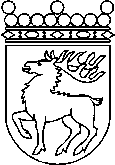 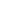 Ålands lagtingBUDGETMOTION nr  44 /2020-2021BUDGETMOTION nr  44 /2020-2021Lagtingsledamot DatumSimon Påvals m.fl.2020-11-09Till Ålands lagtingTill Ålands lagtingTill Ålands lagtingTill Ålands lagtingTill Ålands lagting